EXERCICE 2 : Régulation de la glycémie lors d’un jeûne Le jeûne correspond à la privation totale ou partielle de nourriture pour une période donnée. Au-delà de 10 heures de jeûne des mécanismes physiologiques particuliers impliqués dans la régulation de la glycémie et nécessaires à son maintien autour de sa valeur de consigne se mettent en place. On cherche à comprendre certains mécanismes impliqués dans la régulation de la glycémie lors d’un jeûne prolongé. QUESTION : Expliquer les mécanismes pouvant être impliqués dans le maintien de la glycémie dans un intervalle de valeurs normales lors d’un jeûne prolongé.Vous organiserez votre réponse selon une démarche de votre choix intégrant des données des documents et les connaissances utiles.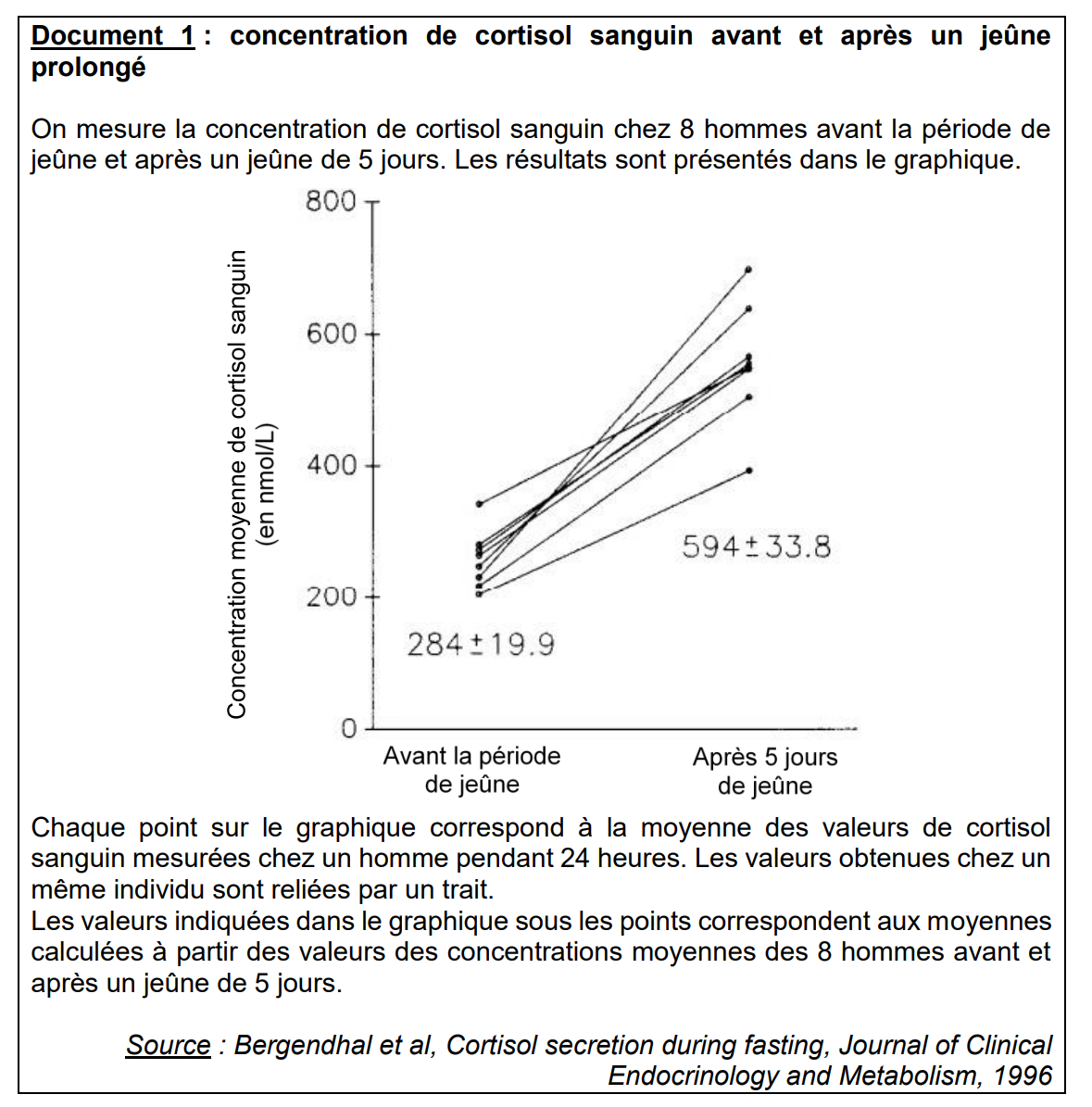 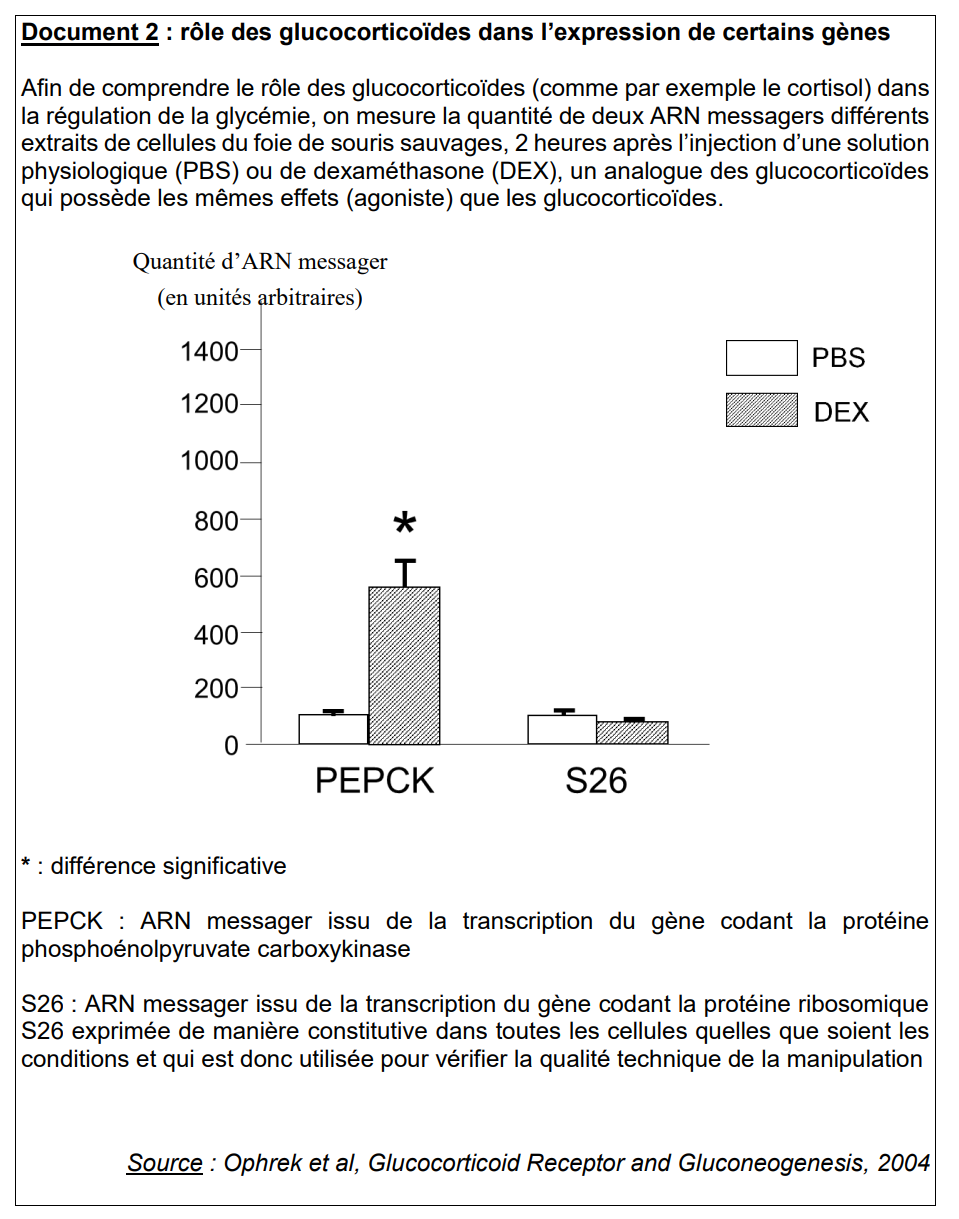 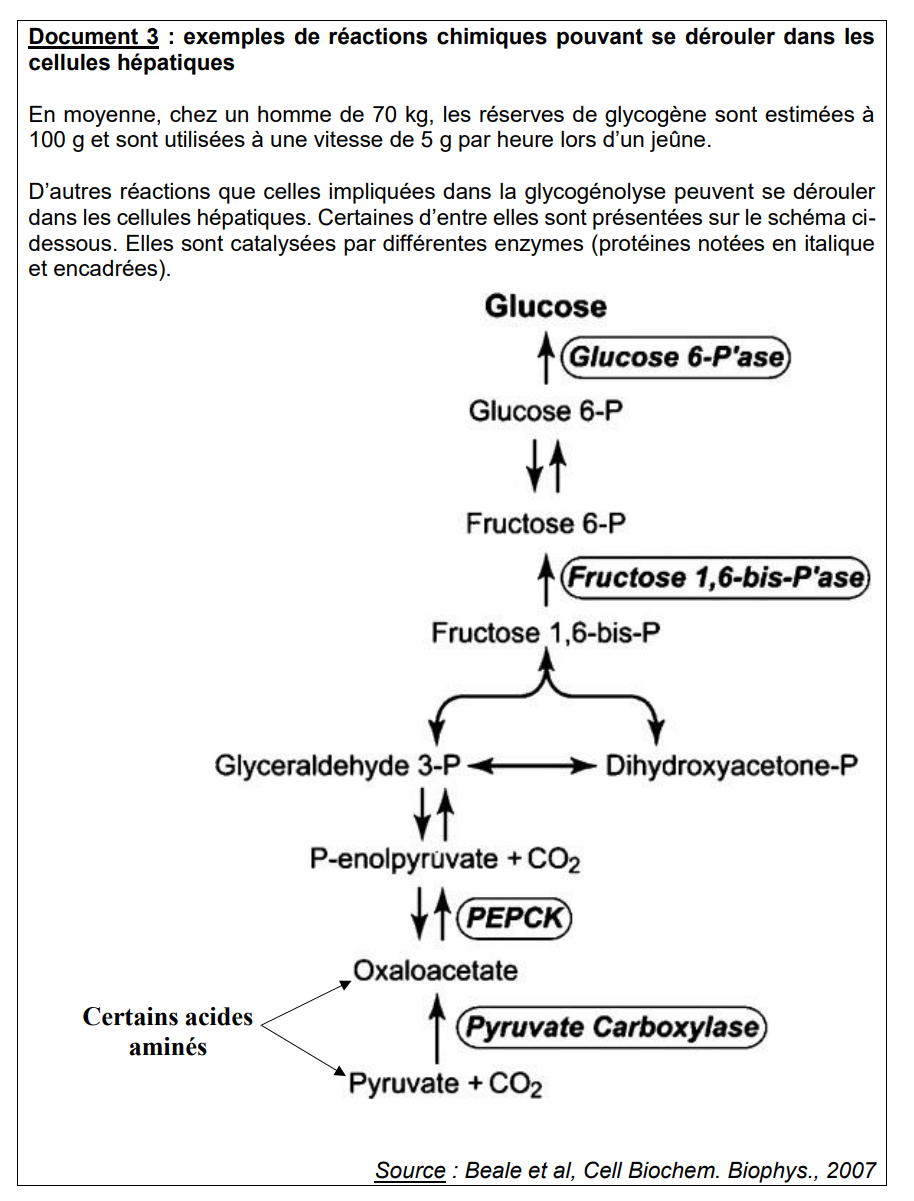 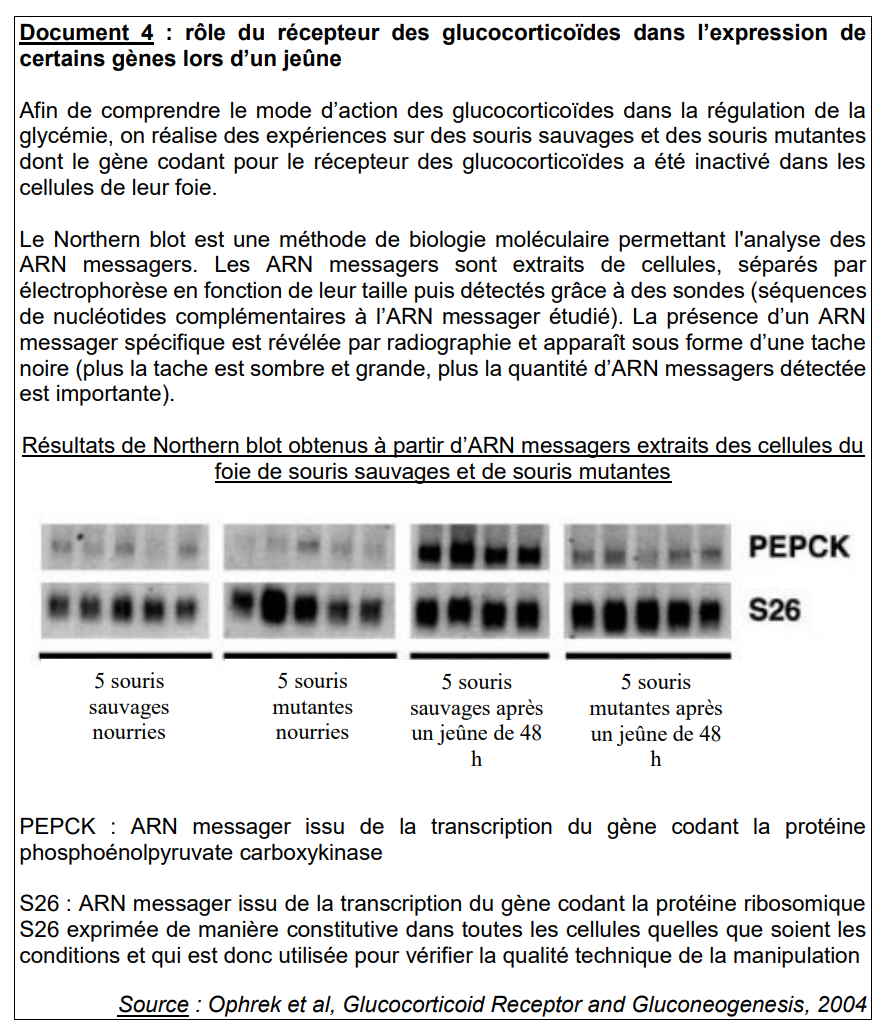 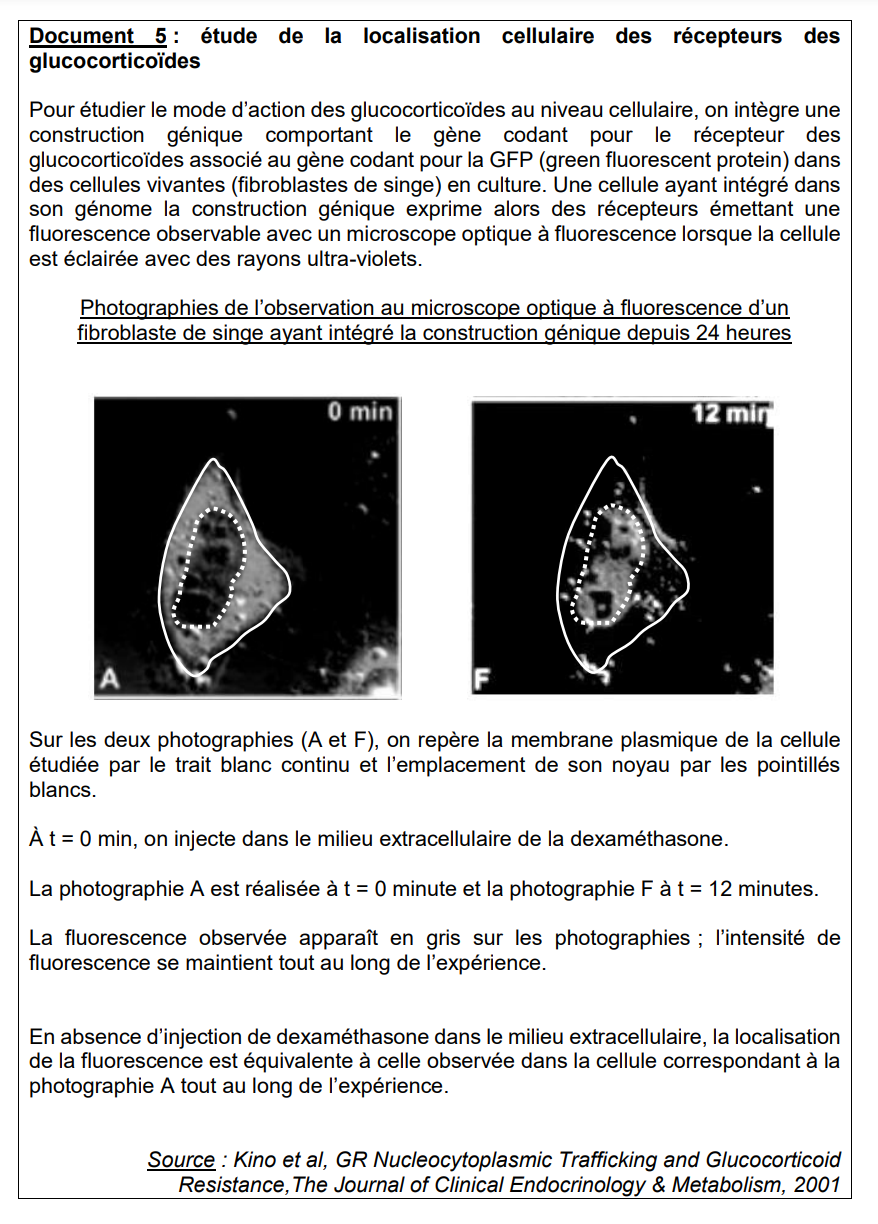 